桃園市110學年度永平工商高級中等學校教學活動設計單(授課者填寫)桃園市110學年度永平工商高級中等學校公開授課同儕學習活動照片(觀課者協助拍攝)桃園市110學年度永平工商高級中等學校教師公開授課觀課自評表(授課者填寫)桃園市110學年度永平工商高級中等學校教師公開授課觀課紀錄表(觀課者填寫)授課教師馮嘉玲學習目標學習飯店訂房的相關字彙及例句學習飯店訂房的實用例句，並能自然的應用在生活中學習飯店訂房的相關字彙及例句學習飯店訂房的實用例句，並能自然的應用在生活中學習飯店訂房的相關字彙及例句學習飯店訂房的實用例句，並能自然的應用在生活中教學班級餐二仁B學習目標學習飯店訂房的相關字彙及例句學習飯店訂房的實用例句，並能自然的應用在生活中學習飯店訂房的相關字彙及例句學習飯店訂房的實用例句，並能自然的應用在生活中學習飯店訂房的相關字彙及例句學習飯店訂房的實用例句，並能自然的應用在生活中教學領域餐旅英文會話學生先備經驗或教材分析學生對飯店訂房的流程及內容已有基本的認識，同時也分享了過去曾經訂房的經驗對話單字的難度適中，但少數學生對單字及實用例句的唸讀較不主動，需要再透過各式活動加深印象學生對飯店訂房的流程及內容已有基本的認識，同時也分享了過去曾經訂房的經驗對話單字的難度適中，但少數學生對單字及實用例句的唸讀較不主動，需要再透過各式活動加深印象學生對飯店訂房的流程及內容已有基本的認識，同時也分享了過去曾經訂房的經驗對話單字的難度適中，但少數學生對單字及實用例句的唸讀較不主動，需要再透過各式活動加深印象教學單元Unit 3學生先備經驗或教材分析學生對飯店訂房的流程及內容已有基本的認識，同時也分享了過去曾經訂房的經驗對話單字的難度適中，但少數學生對單字及實用例句的唸讀較不主動，需要再透過各式活動加深印象學生對飯店訂房的流程及內容已有基本的認識，同時也分享了過去曾經訂房的經驗對話單字的難度適中，但少數學生對單字及實用例句的唸讀較不主動，需要再透過各式活動加深印象學生對飯店訂房的流程及內容已有基本的認識，同時也分享了過去曾經訂房的經驗對話單字的難度適中，但少數學生對單字及實用例句的唸讀較不主動，需要再透過各式活動加深印象教材來源樂學出版社學生先備經驗或教材分析學生對飯店訂房的流程及內容已有基本的認識，同時也分享了過去曾經訂房的經驗對話單字的難度適中，但少數學生對單字及實用例句的唸讀較不主動，需要再透過各式活動加深印象學生對飯店訂房的流程及內容已有基本的認識，同時也分享了過去曾經訂房的經驗對話單字的難度適中，但少數學生對單字及實用例句的唸讀較不主動，需要再透過各式活動加深印象學生對飯店訂房的流程及內容已有基本的認識，同時也分享了過去曾經訂房的經驗對話單字的難度適中，但少數學生對單字及實用例句的唸讀較不主動，需要再透過各式活動加深印象教學日期111年  11 月 11  日第  3  節學生先備經驗或教材分析學生對飯店訂房的流程及內容已有基本的認識，同時也分享了過去曾經訂房的經驗對話單字的難度適中，但少數學生對單字及實用例句的唸讀較不主動，需要再透過各式活動加深印象學生對飯店訂房的流程及內容已有基本的認識，同時也分享了過去曾經訂房的經驗對話單字的難度適中，但少數學生對單字及實用例句的唸讀較不主動，需要再透過各式活動加深印象學生對飯店訂房的流程及內容已有基本的認識，同時也分享了過去曾經訂房的經驗對話單字的難度適中，但少數學生對單字及實用例句的唸讀較不主動，需要再透過各式活動加深印象教學活動教學活動教學活動教學活動時間評量方式暖身活動：先帶學生複習前次上課所教的單字，並用抽問的方式了解學生的熟悉程度。單字例句介紹：繼續帶領學生唸讀單字，請學生判斷單字的音節並劃出正確的音節。之後每個字的例句帶領學生唸讀後，講解例句的中文意思並補充相關用法。單字記憶活動：帶領學生複習已學單字後，進行個人單字記憶競賽（抽號碼或大十字活動）及分組競賽活動（單字快聽快寫競賽）實用例句練習：學習完單字後，進行實用例句口語練習，請學生兩兩一組互相練習，再抽組別檢視練習成果。暖身活動：先帶學生複習前次上課所教的單字，並用抽問的方式了解學生的熟悉程度。單字例句介紹：繼續帶領學生唸讀單字，請學生判斷單字的音節並劃出正確的音節。之後每個字的例句帶領學生唸讀後，講解例句的中文意思並補充相關用法。單字記憶活動：帶領學生複習已學單字後，進行個人單字記憶競賽（抽號碼或大十字活動）及分組競賽活動（單字快聽快寫競賽）實用例句練習：學習完單字後，進行實用例句口語練習，請學生兩兩一組互相練習，再抽組別檢視練習成果。暖身活動：先帶學生複習前次上課所教的單字，並用抽問的方式了解學生的熟悉程度。單字例句介紹：繼續帶領學生唸讀單字，請學生判斷單字的音節並劃出正確的音節。之後每個字的例句帶領學生唸讀後，講解例句的中文意思並補充相關用法。單字記憶活動：帶領學生複習已學單字後，進行個人單字記憶競賽（抽號碼或大十字活動）及分組競賽活動（單字快聽快寫競賽）實用例句練習：學習完單字後，進行實用例句口語練習，請學生兩兩一組互相練習，再抽組別檢視練習成果。暖身活動：先帶學生複習前次上課所教的單字，並用抽問的方式了解學生的熟悉程度。單字例句介紹：繼續帶領學生唸讀單字，請學生判斷單字的音節並劃出正確的音節。之後每個字的例句帶領學生唸讀後，講解例句的中文意思並補充相關用法。單字記憶活動：帶領學生複習已學單字後，進行個人單字記憶競賽（抽號碼或大十字活動）及分組競賽活動（單字快聽快寫競賽）實用例句練習：學習完單字後，進行實用例句口語練習，請學生兩兩一組互相練習，再抽組別檢視練習成果。5’20’10’15’口語回答口語回答口頭唸讀重點筆記口語回答分組競賽分組口語練習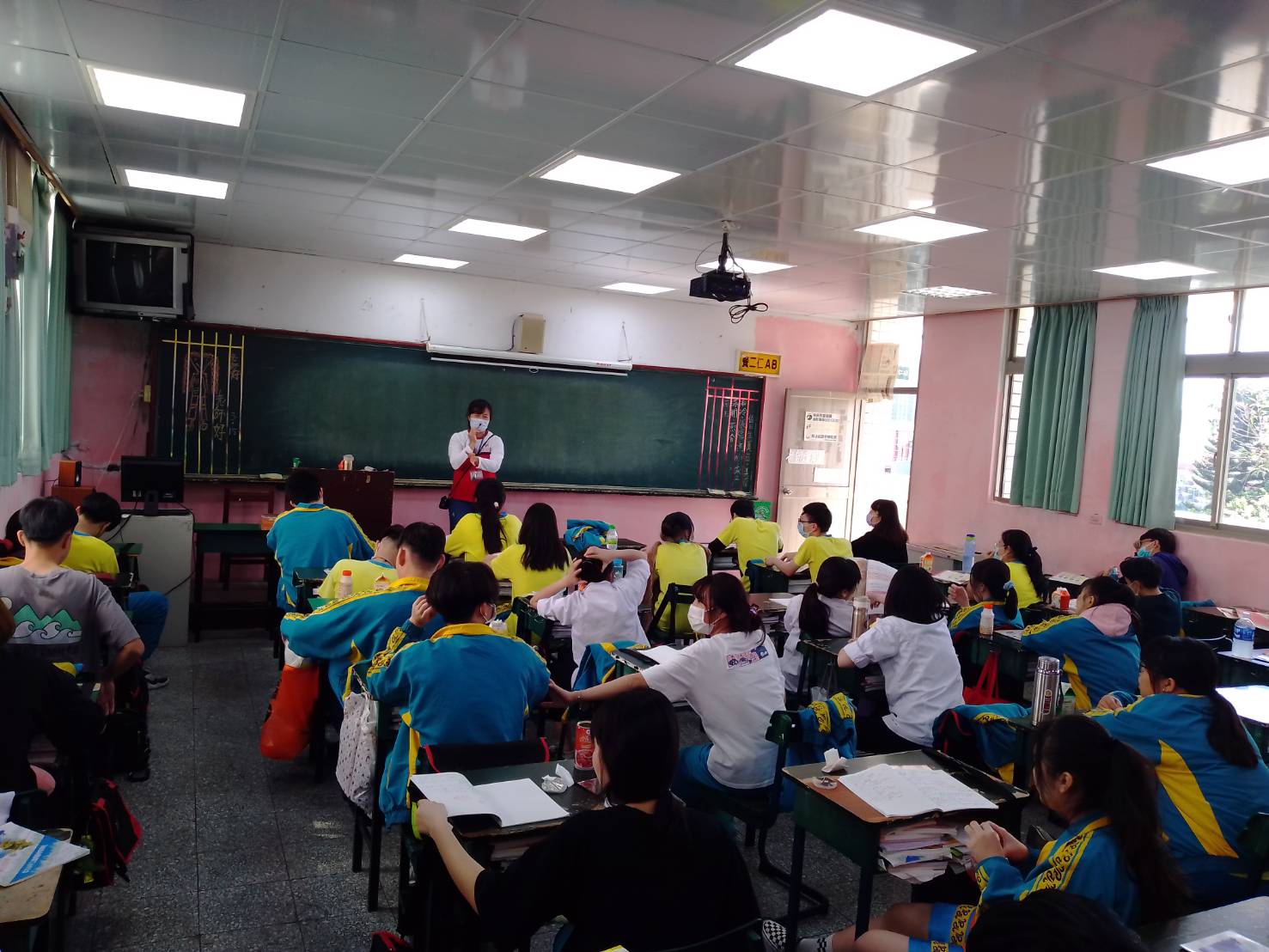 活動：公開授課         日期：110.11.11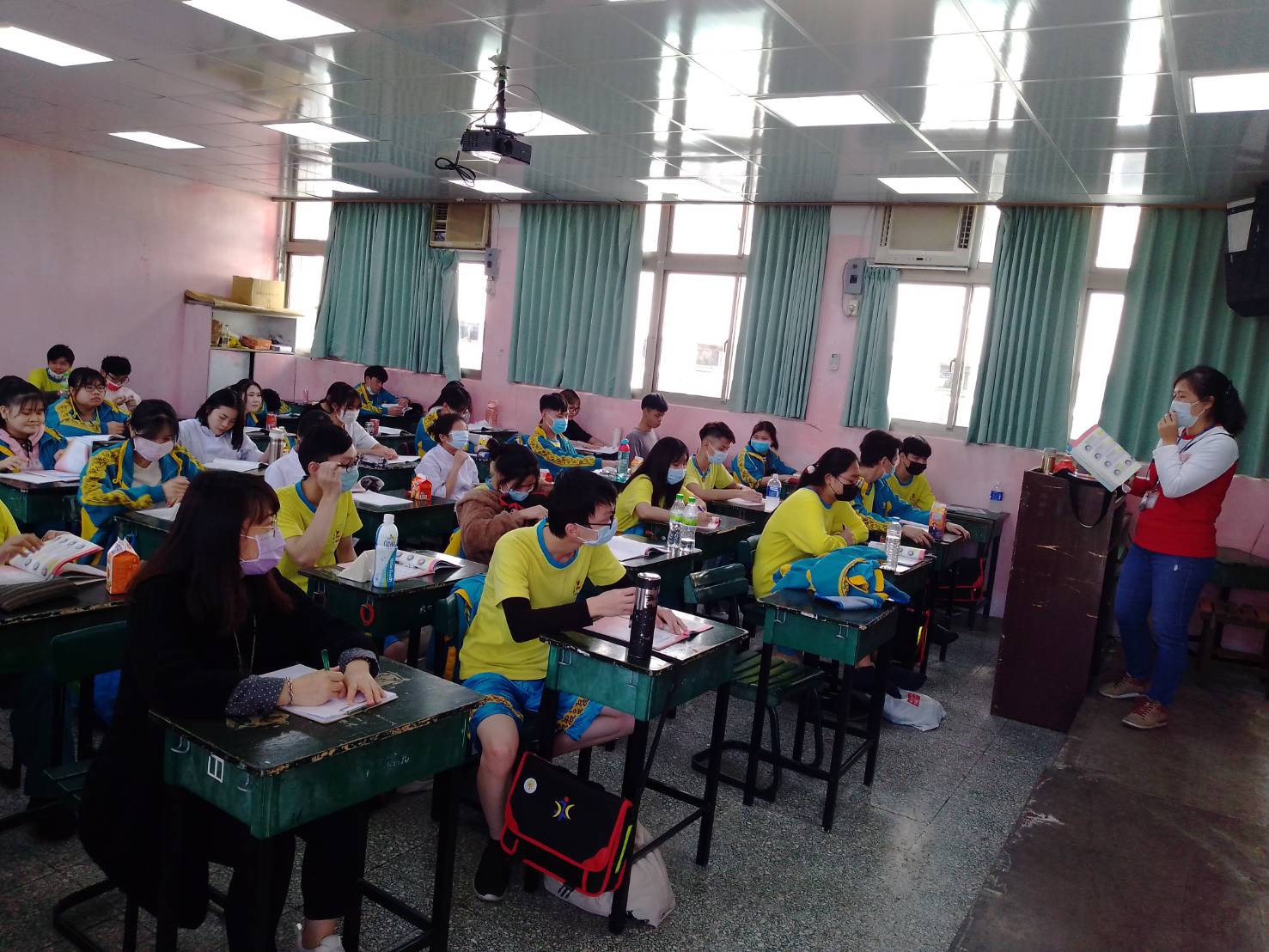 活動：教室觀察         日期：110.11.11觀課教師馮嘉玲教學班級餐二仁B教學領域教學單元餐旅英文會話 Unit 3餐旅英文會話 Unit 3餐旅英文會話 Unit 3教學內容單字及實用例句練習單字及實用例句練習單字及實用例句練習實際教學內容簡述教學活動學生表現學生表現實際教學內容簡述暖身活動單字/片語例句介紹單字記憶活動實用例句練習少數學生的專注度不足，需要再提醒。學生開口唸讀的狀況仍要再加油。活動的參與度大致良好，有許多學生相當投入。實用例句練習的主動性較不足，需要再多鼓勵。少數學生的專注度不足，需要再提醒。學生開口唸讀的狀況仍要再加油。活動的參與度大致良好，有許多學生相當投入。實用例句練習的主動性較不足，需要再多鼓勵。學習目標達成情形少數學生的參與度不足，但整體來說，學生的學習大致達成預訂目標。單字認讀的部分，透過活動的方式增加學生的學習興趣及動機，整體來說，學生的反應還不錯。實用例句口語練習部分，印尼籍學生的反應較佳，其他學生較害羞，不敢開口唸，需要再多鼓勵。少數學生的參與度不足，但整體來說，學生的學習大致達成預訂目標。單字認讀的部分，透過活動的方式增加學生的學習興趣及動機，整體來說，學生的反應還不錯。實用例句口語練習部分，印尼籍學生的反應較佳，其他學生較害羞，不敢開口唸，需要再多鼓勵。少數學生的參與度不足，但整體來說，學生的學習大致達成預訂目標。單字認讀的部分，透過活動的方式增加學生的學習興趣及動機，整體來說，學生的反應還不錯。實用例句口語練習部分，印尼籍學生的反應較佳，其他學生較害羞，不敢開口唸，需要再多鼓勵。自我省思在介紹單字例句時，少數學生會不專心，應再多走動，看學生寫筆記的情形，也可在講解的過程中，請學生跟著唸讀，確認學生是否了解。對於較害羞不敢開口練習的學生，應該要再多鼓勵，建立學生的自信心。若時間足夠，可以加上課堂聽力小考，可即時知道學生對於學習內容的熟練度。在介紹單字例句時，少數學生會不專心，應再多走動，看學生寫筆記的情形，也可在講解的過程中，請學生跟著唸讀，確認學生是否了解。對於較害羞不敢開口練習的學生，應該要再多鼓勵，建立學生的自信心。若時間足夠，可以加上課堂聽力小考，可即時知道學生對於學習內容的熟練度。在介紹單字例句時，少數學生會不專心，應再多走動，看學生寫筆記的情形，也可在講解的過程中，請學生跟著唸讀，確認學生是否了解。對於較害羞不敢開口練習的學生，應該要再多鼓勵，建立學生的自信心。若時間足夠，可以加上課堂聽力小考，可即時知道學生對於學習內容的熟練度。同儕回饋後心得有時會忽略某些坐在比較邊緣學生的反應，應時常走動，注意全班學生學習的狀態。口語練習的方式，可以找幾組學生示範，再搭配競賽活動的方式，可以增加練習的樂趣。有時會忽略某些坐在比較邊緣學生的反應，應時常走動，注意全班學生學習的狀態。口語練習的方式，可以找幾組學生示範，再搭配競賽活動的方式，可以增加練習的樂趣。有時會忽略某些坐在比較邊緣學生的反應，應時常走動，注意全班學生學習的狀態。口語練習的方式，可以找幾組學生示範，再搭配競賽活動的方式，可以增加練習的樂趣。觀課教師馮嘉玲觀課日期110年 11月 11 日教學班級餐二仁B餐二仁B餐二仁B教學領域教學單元餐旅英文會話 Unit 3餐旅英文會話 Unit 3餐旅英文會話 Unit 3教學內容單字及實用例句練習單字及實用例句練習單字及實用例句練習教學觀察教學活動學生表現學生表現教學觀察暖身活動單字/片語例句介紹單字記憶活動實用例句練習大部分的學生都很投入課程中。單字記憶活動可以讓學生動一動又可記單字，學生的參與度大致良好。實用例句練習的方式，學生較不夠積極。大部分的學生都很投入課程中。單字記憶活動可以讓學生動一動又可記單字，學生的參與度大致良好。實用例句練習的方式，學生較不夠積極。優點教學流程流暢，教師講解過程口條清晰，音量及速度適中。板書工整，補充資料完整。練習活動穿插教學流程中，讓學生可以活動不會覺得太枯燥。時間掌控不錯，依計畫完成教學內容。教學流程流暢，教師講解過程口條清晰，音量及速度適中。板書工整，補充資料完整。練習活動穿插教學流程中，讓學生可以活動不會覺得太枯燥。時間掌控不錯，依計畫完成教學內容。教學流程流暢，教師講解過程口條清晰，音量及速度適中。板書工整，補充資料完整。練習活動穿插教學流程中，讓學生可以活動不會覺得太枯燥。時間掌控不錯，依計畫完成教學內容。回饋少數學生精神不濟，有時沒有即時注意並予以糾正。可以在課中及課後練習時多到台下走動，了解學生練習情形。實用例句練習方式，可以讓學生分組競賽，增加所有學生參與度。少數學生精神不濟，有時沒有即時注意並予以糾正。可以在課中及課後練習時多到台下走動，了解學生練習情形。實用例句練習方式，可以讓學生分組競賽，增加所有學生參與度。少數學生精神不濟，有時沒有即時注意並予以糾正。可以在課中及課後練習時多到台下走動，了解學生練習情形。實用例句練習方式，可以讓學生分組競賽，增加所有學生參與度。觀課省思教學活動規劃完整，教師用心投入教學中，學生整體表現也不錯。教師在講解及板書的書寫各方面相當仔細，但少數學生無法跟隨教師的腳步完成課堂筆記，可以多走動及抽檢，以了解所有學生的狀況。整體來說，教師的教學流程及學生的學習狀況不錯，課程的規劃相當值得參考學習。教學活動規劃完整，教師用心投入教學中，學生整體表現也不錯。教師在講解及板書的書寫各方面相當仔細，但少數學生無法跟隨教師的腳步完成課堂筆記，可以多走動及抽檢，以了解所有學生的狀況。整體來說，教師的教學流程及學生的學習狀況不錯，課程的規劃相當值得參考學習。教學活動規劃完整，教師用心投入教學中，學生整體表現也不錯。教師在講解及板書的書寫各方面相當仔細，但少數學生無法跟隨教師的腳步完成課堂筆記，可以多走動及抽檢，以了解所有學生的狀況。整體來說，教師的教學流程及學生的學習狀況不錯，課程的規劃相當值得參考學習。